ESS 100									Name: ___________________________Rock Dating – Relative Dating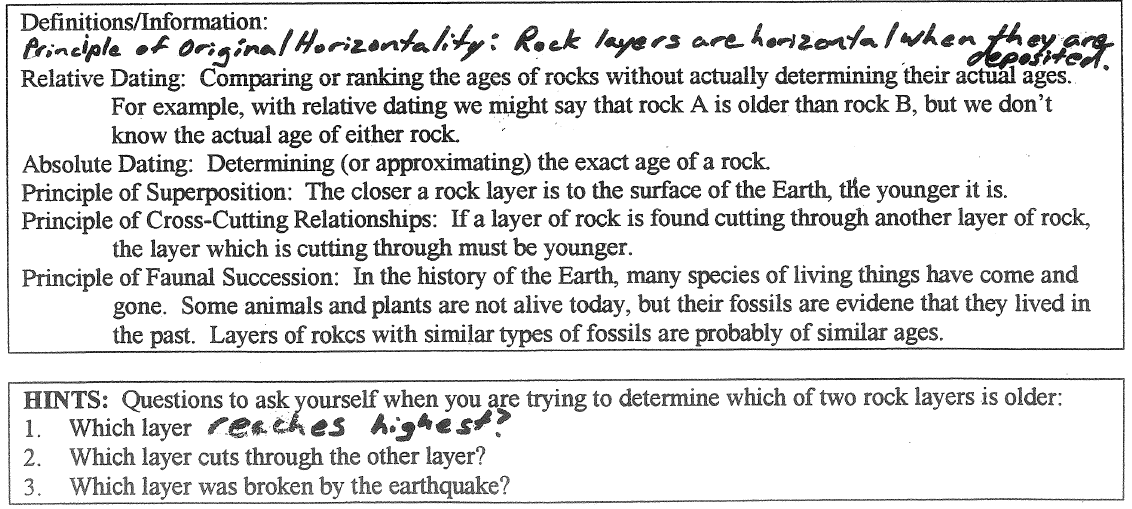 Practice #1.  Rank the rocks in the diagram from oldest to youngest.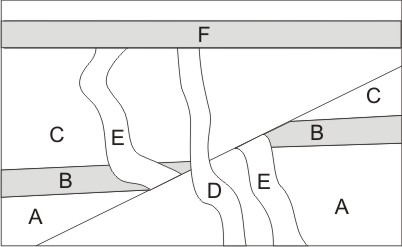 Practice #2.  Rank the rocks in the diagram from oldest to youngest.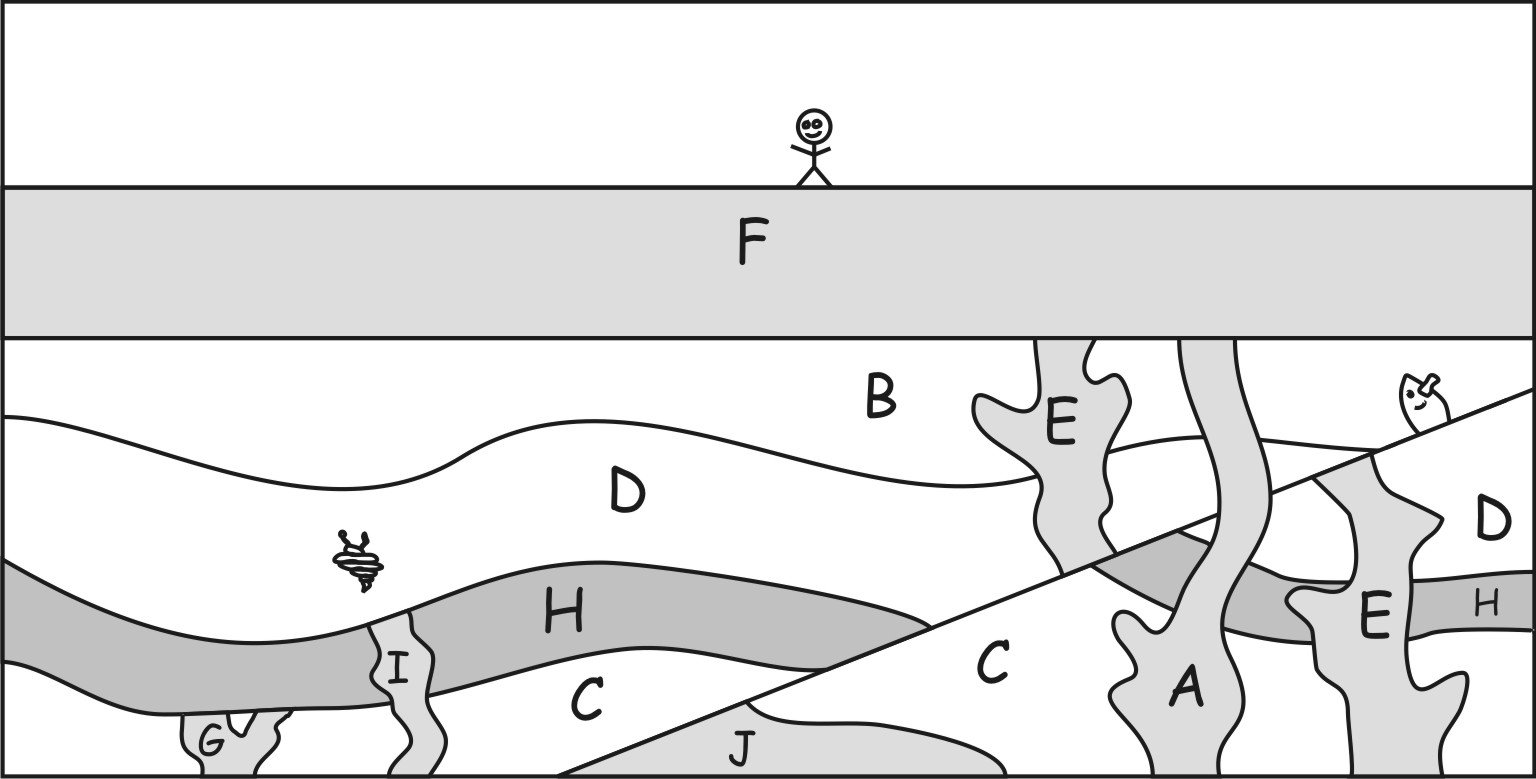 Practice #3.  Rank the rocks in the diagram from oldest to youngest.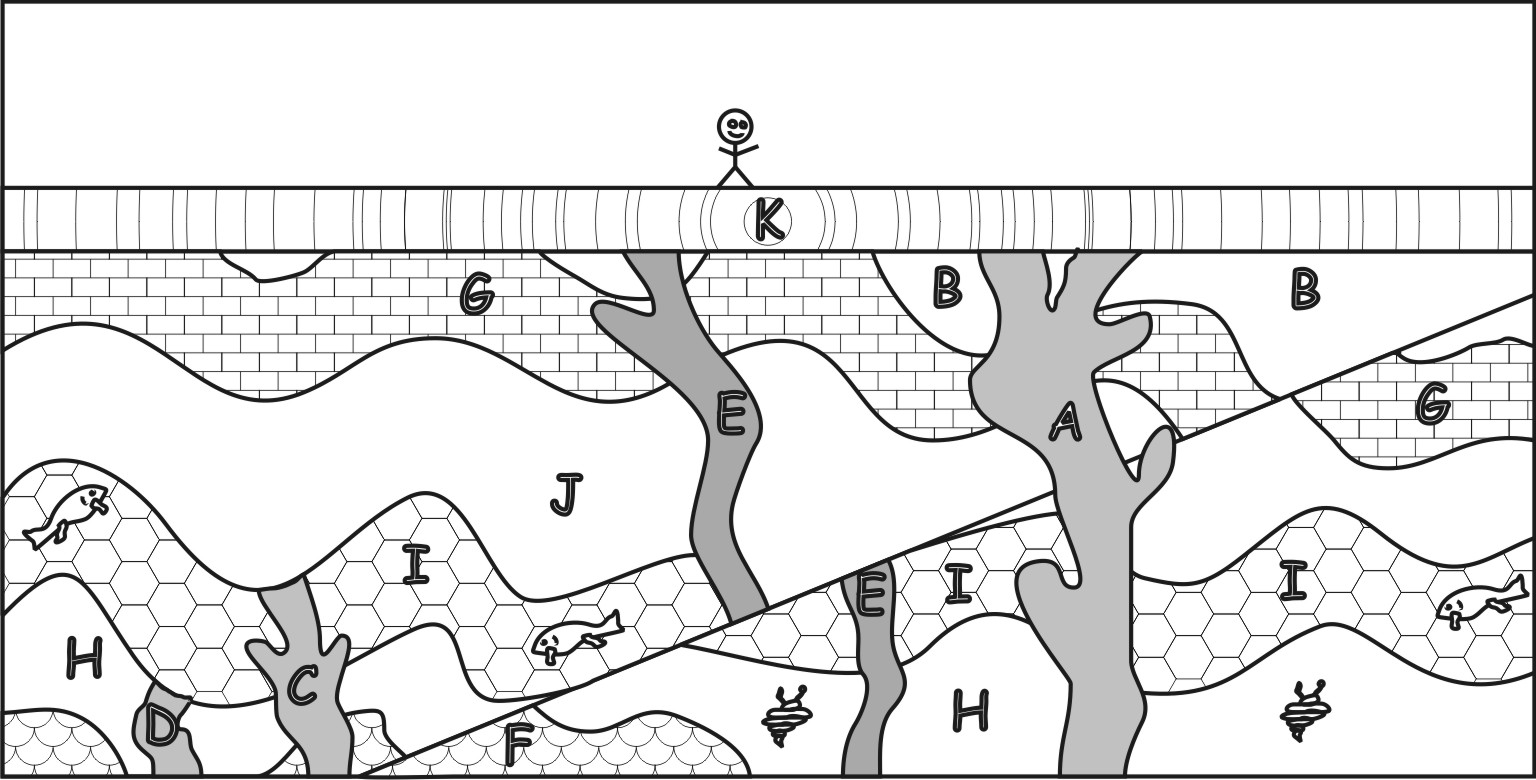 Oldest                                                                                                                                                                             YoungestOldest                                                                                                                                                                             YoungestOldest                                                                                                                                                                             YoungestOldest                                                                                                                                                                             YoungestOldest                                                                                                                                                                             YoungestOldest                                                                                                                                                                             YoungestOldest                                                                                                                                                                               NewestOldest                                                                                                                                                                               NewestOldest                                                                                                                                                                               NewestOldest                                                                                                                                                                               NewestOldest                                                                                                                                                                               NewestOldest                                                                                                                                                                               NewestOldest                                                                                                                                                                               NewestOldest                                                                                                                                                                               NewestOldest                                                                                                                                                                               NewestOldest                                                                                                                                                                               NewestOldest                                                                                                                                                                               NewestOldest                                                                                                                                                                               NewestOldest                                                                                                                                                                               NewestOldest                                                                                                                                                                               NewestOldest                                                                                                                                                                               NewestOldest                                                                                                                                                                               NewestOldest                                                                                                                                                                               NewestOldest                                                                                                                                                                               NewestOldest                                                                                                                                                                               NewestOldest                                                                                                                                                                               NewestOldest                                                                                                                                                                               Newest